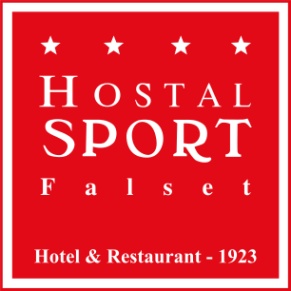 - Menú de cuina catalana –PrimersAlbergínia farcida de carnFaves de Riudoms a la catalanaAmanida de ruca i formatge parmesàCanelons fets a casaLlenties guisades amb carn***SegonsJarret de vedella amb bolets i cebetesArròs de muntanyaCap de llom rostit amb patates primerenques i tomàquets cherryHamburguesa de vedella amb pernil i patates fregides                                 Salmó al forn amb guarnició de patates i cebes al forn
***PostresFlam fet a casaMenjar blancGelat de vainilla o xocolataSorbet de llimona o mangoIogurt amb melmelada de nabiusCrema catalana caramel·litzadaPreu: 25€ Iva inclòsBeguda i cafès no inclòs- Menú de cocina catalana –Catalan cuisine menuEntrantes                                            Berenjena rellena de carne    Habas de Riudoms a la catalanaEnsalada de rúcula y queso parmesanoCanelones hechos en casaLentejas guisadas con carne***Segundos Jarrete de ternera con setas y cebollitasArroz de montañaCabeza de lomo asado con patatas tempranas y tomate cherryHamburguesa de ternera con jamón y patatas fritas  Salmón al horno con guarnición de patata y cebolla***PostresFlan hecho en casa   " Menjar blanc " Crema de almendrasHelado de vainilla o chocolate     Sorbete de limón o mangoYogur con mermelada de arándanosCrema catalana caramelizadaPrecio: 25€ Iva incluidoBebida i cafés no incluido